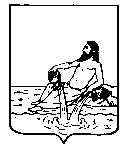 ВЕЛИКОУСТЮГСКАЯ ДУМАВЕЛИКОУСТЮГСКОГО МУНИЦИПАЛЬНОГО ОКРУГАР Е Ш Е Н И Е  от                                   №                     _____________________________________________________                   _________________________г. Великий Устюг	На основании статей 35 и 36(1) Закона Вологодской области от 16.03.2015 № 3602-ОЗ «Об охране семьи, материнства, отцовства и детства в Вологодской области», руководствуясь статьей 25 Устава Великоустюгского муниципального округа Вологодской области,	Великоустюгская Дума РЕШИЛА:	1. Установить следующий перечень иных мест, нахождение детей в которых не допускается, на территории Великоустюгского муниципального округа Вологодской области:	1.1. Места, нахождение в которых может причинить вред здоровью детей, их физическому, интеллектуальному, психическому, духовному и нравственному развитию: 	а) объекты (территории, помещения) юридических лиц или граждан, осуществляющих предпринимательскую деятельность без образования юридического лица, которые предназначены только для реализации и употребления только табачной продукции, электронных систем доставки никотина, устройств для нагревания табака, кальянов, вейпов (в том числе с применением бестабачных смесей), электронных сигарет;	б) объекты (территории, помещения) юридических лиц или граждан, осуществляющих предпринимательскую деятельность без образования юридического лица, которые предназначены для проведения лотерей, азартных игр, в том числе с использованием интернет-технологий, тотализаторы, букмекерские конторы, казино;	в) полигоны твердых бытовых отходов, иные места, установленные в соответствии с действующим законодательством для размещения отходов производства и потребления;	г) чердаки и подвалы многоквартирных домов;	д) нежилые и ветхие дома;	е) инженерные объекты и сооружения (котельные, коммуникационные коллекторы, наружные теплотрассы, скважины водоразборные, водонапорные башни, очистные сооружения, электрические подстанции, трансформаторные подстанции, газораспределительные пункты);	ж) пилорамы;	з) автомобильные дороги (за исключением автомобильных дорог в пределах населенных пунктов);	и) железнодорожное полотно, полоса отвода железной дороги, охраняемые и неохраняемые железнодорожные переезды, железнодорожные тупики, железнодорожные остановочные площадки.	к) места неорганизованного отдыха на открытых водоемах, лесных массивах без сопровождения родителей (лиц, их заменяющих);	л)  места организованного отдыха на открытых водоемах для детей в возрасте до 14 лет в отсутствие сопровождения родителей (лиц, их заменяющих). 	1.2. Общественные места, в которых в ночное время не допускается нахождение детей без сопровождения родителей (лиц, их заменяющих) и (или) лиц, осуществляющих мероприятия с участием детей:	а) объекты (территории, помещения) юридических лиц или граждан, осуществляющих предпринимательскую деятельность без образования юридического лица, которые предназначены для организации компьютерных игр, бильярда, боулинга;	б) территории кладбищ и прилегающие к ним территории;	в) объекты (территории, помещения) религиозных организаций (объединений);	г) общественные бани, турецкие бани (хамам), сауны;	д) территории ведения гражданами садоводства или огородничества;	е) объекты (территории), юридических лиц или граждан, осуществляющих предпринимательскую деятельность без образования юридического лица, где осуществляется содержание животных (конюшни, фермы).	ж) станции технического обслуживания;	з) лесные массивы.	3. Определить администрацию Великоустюгского муниципального округа органом, осуществляющим информирование о недопустимости нахождения детей в местах, указанных в части 1 статьи 33, части 1 статьи 34 закона Вологодской области от 16.03.2015 № 3602-ОЗ «Об охране семьи, материнства, отцовства и детства в Вологодской области» и об административной ответственности, предусмотренной за нарушение данных требований.	4. Признать утратившими силу решения Великоустюгской Думы Великоустюгского муниципального района:	- от 21.05.2010 № 35  «Об   определении    иных   мест,  нахождение   в  которых  может  причинить вред здоровью детей»;	- от 26.02.2018 № 22 «О внесении изменений в решение Великоустюгской Думы от 21.05.2010 № 35 «Об   определении    иных   мест,  нахождение   в  которых  может  причинить вред здоровью детей»;	- от 27.09.2018 № 85 «О внесении изменений в решение Великоустюгской Думы от 21.05.2010 № 35 «Об   определении    иных   мест,  нахождение   в  которых  может  причинить вред здоровью детей»;	- от 27.04.2021 № 19 «О внесении изменений в решение Великоустюгской Думы от 21.05.2010 № 35 «Об   определении    иных   мест,  нахождение   в  которых  может  причинить вред здоровью детей».	5. Настоящее решение вступает в силу после официального опубликования. Председатель                                              Глава Великоустюгского Великоустюгской Думы                            муниципального района_________________ С.А. Капустин         __________________ А.В. КузьминПОЯСНИТЕЛЬНАЯ ЗАПИСКАк проекту решения Великоустюгской Думы Великоустюгского муниципального округа«О перечне иных мест, нахождение детей в которых не допускается, на территории Великоустюгского муниципального округа Вологодской области»	Статьей 33 Закона Вологодской области от 16.03.2015 № 3602-ОЗ «Об охране семьи, материнства, отцовства и детства в Вологодской области» определены объекты (территории, помещения), места, нахождение в которых может причинить вред здоровью детей, их физическому, интеллектуальному, психическому, духовному и нравственному развитию.	Это:	объекты (территории, помещения) юридических лиц или граждан, осуществляющих предпринимательскую деятельность без образования юридического лица, которые предназначены для реализации товаров только сексуального характера;	пивные рестораны, винные бары, пивные бары, рюмочные, другие места, которые предназначены для реализации только алкогольной продукции;	крыши многоквартирных домов, объекты незавершенного строительства, строительные площадки, бесхозяйные объекты недвижимого имущества;	иные места, нахождение в которых может причинить вред здоровью детей, их физическому, интеллектуальному, психическому, духовному и нравственному развитию, устанавливаемые представительным органом местного самоуправления.	В соответствии со статьей 34 Закона Вологодской области от 16.03.2015 № 3602-ОЗ «Об охране семьи, материнства, отцовства и детства в Вологодской области» не допускается нахождение детей без сопровождения родителей (лиц, их заменяющих) или лиц, осуществляющих мероприятия с участием детей, в ночное время:	в общественных местах, в том числе на улицах, площадях, стадионах и иных спортивных сооружениях, в парках, скверах, транспортных средствах общего пользования, на автомобильных и железных дорогах, вокзалах, пристанях, автостанциях, аэропортах, остановках общественного транспорта, автозаправочных станциях, платных автостоянках, автомойках, а также территориях, прилегающих к гаражам в гаражных и гаражно-строительных кооперативах, в помещениях общего пользования в многоквартирных домах (лифты, колясочные, межквартирные лестничные площадки, лестницы, коридоры), в кинотеатрах, дворцах и домах культуры, клубах, на концертных площадках, розничных рынках, водных объектах общего пользования, береговых полосах водных объектов общего пользования, пляжах, объектах промышленного и сельскохозяйственного назначения;	на объектах (на территориях, в помещениях) юридических лиц или индивидуальных предпринимателей, которые предназначены для обеспечения доступа к информационно-телекоммуникационной сети "Интернет", а также для реализации услуг в сфере торговли и общественного питания (организациях или пунктах), для развлечений, досуга, где в установленном законом порядке предусмотрена розничная продажа алкогольной продукции;	в иных общественных местах, устанавливаемых представительным органом местного самоуправления.	В соответствии со статьей 35 Закона Вологодской области от 16.03.2015 № 3602-ОЗ «Об охране семьи, материнства, отцовства и детства в Вологодской области» представительным органом местного самоуправления муниципального округа устанавливается перечень иных мест, нахождение детей в которых не допускается.	Перечень устанавливается в отношении:	иных мест, нахождение в которых может причинить вред здоровью детей, их физическому, интеллектуальному, психическому, духовному и нравственному развитию;	общественных мест, в которых в ночное время не допускается нахождение детей без сопровождения родителей (лиц, их заменяющих) и (или) лиц, осуществляющих мероприятия с участием детей. 	Настоящим решением предлагается установить перечень иных мест, нахождение детей в которых не допускается, на территории Великоустюгского муниципального округа Вологодской области.О перечне иных мест, нахождение детей в которых не допускается, на территории Великоустюгского муниципального округа Вологодской области